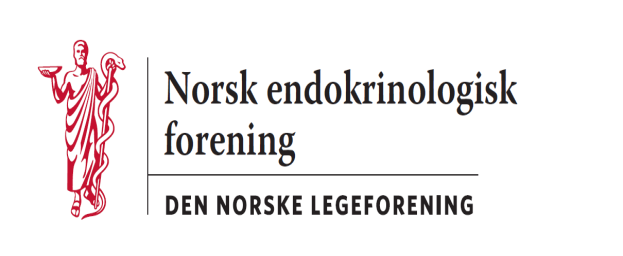 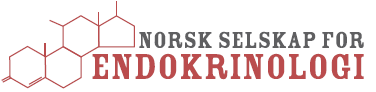 ReferatSaksliste:Grethe UelandReferent Møte:  Styremøte i Norsk endokrinologisk forening/ Norsk selskap for endokrinologi  Styremøte i Norsk endokrinologisk forening/ Norsk selskap for endokrinologiMøtedato:22.12.202022.12.2020Møtested:Zoom-møteZoom-møteDeltakere:Eystein S. Husebye (ESH), Anders P. Jørgensen (APJ), Kari Lima (KL), Trine E. Finnes (TEF), Grethe Å. Ueland (GÅU).Eystein S. Husebye (ESH), Anders P. Jørgensen (APJ), Kari Lima (KL), Trine E. Finnes (TEF), Grethe Å. Ueland (GÅU).Referent: Grethe Å. Ueland Grethe Å. Ueland Saknr.Feil! Fant ikke referansekilden.Sakstittel: innholdAnsvar01OrienteringssakerESE White Paper støttet av foreningenNils Normanns reisestipend utbetalt til Andre MadsenKvalitetsmidler innvilgetNye medlemmer i spesialistkomiteen er meldt inn02Møter i 2021-Vintermøtet i mars kansellert.  -Det besluttes å avholde et digitalt årsmøte 10/3-2021 kl. 15.00-16.30. Må snart gå ut med dato og plattform. - Anders finner frem og sender rundt regelverket fra legeforeningen rundt dette med valg/gjenvalg av styre. (Eystein innhenter statusrapport fra nominasjonskomiteen i forhold til valg/gjenvalg på nytt styre).- Det besluttes å utsette utlysning av reisestipend til 2022. - Status vedrørende veiledersamlingESHAPJ/ESH03Astra Zeneca tilbyr diabetesstipendutlysning i 202104Møter med pasientforeningene i 2021Det besluttes å jobbe litt med dette fremoverIkke tatt stilling til når og hvor, men man ser for seg å invitere noen av foreningene til et fysisk møte i Oslo ila. 2021.Evt. vil vi også kunne tilby å stille med en representant fra styre ved årsmøte til noe av foreningene, for eksempel med faglig innlegg. 05KonsulkursKurs av denne kaliber må varsles 9 mnd før kursdato, og påmeldingsfrist skal være 6 mnd før kurset avholdes. Det haster således å få på plass hvem som skal arrangere neste diabeteskurs, og kurs i tyroidea /kalsium og ben. Eystein kontakter svenskene for å få klarhet i deres planer for 2021, og det avholdes ekstraordinært styremøte i uke 2 for å endelig lande datoer og tema for kursene. APJ/ESH06FokusgrupperEystein har laget et forslag til mandat. Det må komme frem av mandatet hva som gjelder for leder av gruppen, og hva som er mandatet til gruppen i sin helhet. Trine vil nøste litt i hva som foreligger av mandat for allerede eksisterende tyroideagruppe. Man må ta stilling til økonomien i det hele. TEF07Endojournal refernasegruppeReferansegruppen er etablert, alle helseregioner er inkludert. Eystein skal kalle inn til et oppstartmøte med styret og referansegruppen, om ca en mnd. ESH08Kloke valg-kampanjenInnsatsgruppe forsøkt etablert, Trine har ikke fått skikkelig tilbakemelding om hvem som er med, og vil purreTEF09Oppnevnelse av representanter til fagrådetSusanne Valland og Trine Finnes satt sist, og forespørres igjen. Trine allerede bekreftet.  Eystein sender inn til legeforeningen innen 5/1-2021ESH